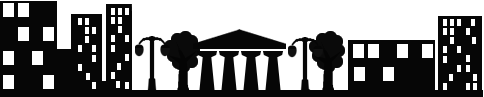 Daugavpilī27.08.2020. UZAICINĀJUMS
iesniegt piedāvājumu1.Pasūtītājs:Pašvaldības SIA “Sadzīves pakalpojumu kombināts”Višķu iela 21 K, Daugavpilī, LV-5410Tālr./fakss Nr.65424769e-pasts: spkpsia@gmail.commājas lapa: www.sadzive.lvkontaktpersona: Ludmila Sokolovska, tālr.Nr.22001171Publisko iepirkumu likumā nereglamentētais iepirkums“Ēkas Imantas ielā 3, Daugavpilī (kadastra Nr.05000014905001), jumta seguma daļējs remonts”Iepirkuma identifikācijas Nr.SPK2020/152.Iepirkuma priekšmeta apraksts:2.1. “Ēkas Imantas ielā 3, Daugavpilī (kadastra Nr. 05000014905001), jumta seguma daļējs remonts”, saskaņā ar pielikumu Nr.1.3.Piedāvājumu var iesniegt: 3.1.personīgi, vai pa pastu Višķu ielā 21K, Daugavpilī ( 2.stāvā, kabinetā Nr.1),3.2.elektroniskā veidā uz e-pasta adresi: spkpsia@gmail.com, iesniedzot piedāvājumu elektroniski, piedāvājumam obligāti jābūt parakstītam ar drošu elektronisko parakstu un laika zīmogu. 3.2.piedāvājuma iesniegšanas termiņš līdz 2020.gada 7.septembrim, plkst.12:00.4.Paredzamā līguma izpildes termiņš: 14 dienas no līguma noslēgšanas brīža. 5.Veicamo darbu objekts: Imantas iela 3, Daugavpilī.6.Objekta apsekošana:6.1. Veikt objekta apsēkošanu, lai noskaidrot situāciju un novērtēt darbu un materiālu apjomu.6.2. Sastādīt apsekošanas aktu.6.3. Sastādīt izpildāmo darbu tāmi.7. Piedāvājumā jāiekļauj:pretendenta rakstisks iesniegums par dalību iepirkumu procedūrā, kas sniedz īsas ziņas par pretendentu (pretendenta nosaukums, juridiskā adrese, reģistrācijas Nr., kontaktpersonas vārds, uzvārds, tālrunis, fakss, e-pasts);pretendents iesniedz:Finanšu piedāvājumu (cena jānorāda euro bez PVN 21%). Cenā jāiekļauj visas izmaksas.VID izziņu par parādu neesamību.Apsekošanas aktu.8.Piedāvājuma izvēles kritērijs: finanšu piedāvājums ar viszemāko cenu .9. Ar lēmumu var iepazīties mājas lapā www.sadzive.lv.Pielikums Nr.1 - Tehniskā specifikācija.Iepirkumu komisijas priekšsēdētājs				J.Tukāne Pielikums Nr.1 27.08.2020. uzaicinājumam iesniegt piedāvājumu, iepirkuma ID Nr.SPK2020/15Tehniskā specifikācija Publisko iepirkumu likumā nereglamentētais iepirkums“Ēkas Imantas ielā 3, Daugavpilī (kadastra Nr.05000014905001), jumta seguma daļējs remonts”Iepirkuma identifikācijas Nr.SPK2020/15Sastādīja:Saimniecības vadītāja					L.Sokolovska Nr.p.k.NosaukumsMērvienība (m2)Materiāls1.Ēkas raksturojums:Ēkas raksturojums:Ēkas raksturojums:1.1.apbūves laukums277,8,1.2.būvtilpums13821.3.būves lietderības platība  291,21.4.Lietošanas veids – biroja ēka (telpu grupa 1)12201.5.Būves jumtsasbestcementa loksnes2.Daļēja šīfera nomaiņaDaļēja šīfera nomaiņaDaļēja šīfera nomaiņa